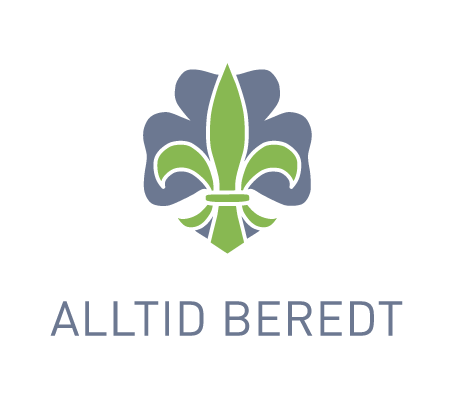 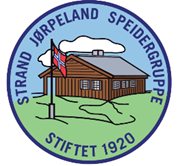 SAKLISTE  ÅRSMØTE STRAND JØRPELAND SPEIDERGRUPPE 16.03.2022Jørpeland Brug0.	Velkomst 						Lars			  1.	Valg av ordstyrer /møteleder				Lars				Forslag: Siri2.	Valg av tellekorps					Siri			  	Forslag: Cecilie og Ann-Elin					 3.	Valg av Referent						Siri			  	Forslag: Kenneth Andersen4.	Valg av 2 til å skrive under referatet				Forslag: Marion Sersch - Joel Holta5.	Årsmelding 2021					6.	Regnskap 2021						Kjell Henrik / Lars	7.	Revisors beretning					Vibeke			8.	Terminliste 2022- våren 2023				Kirsti9.	Budsjett 2022						LarsForslag fra stifinnertroppen innkjøp av 6 Ponchoer	Tom			10. 	Valg							Ann-Elin / Cecilie 	11.	Innkommende forslag					Lars12.	Gruppemøte- del:									Arrangement våren 2022:				Lars17 maiStrandadageneSt Hans13. 	Speiderbønnen	Møtet avsluttes med brus og pizza.												